Your AddressDate Receiver’s AddressDear ____ (Name of your Husband),Hello, how are you? This letter might come as a surprise to you but honestly, I have been intending to write it since so long. You already know how bad I am at expressing myemotions through words. But today, I finally convinced myself to write this. I am writing thisletter to thank you for being the amazing husband and a great father that you are.I am so grateful for your presence in mine and our children’s lives. Thanks for blessing us with the best. Before a husband, I see a friend in you. That’s also the reason for our relationship to be so special. I know we can go through anything when we are together. You are amazing in everything you do. The efforts you make for our kids is commendable. You are the best father for them. Thanks for your love and care towards me and the kids. We all love you so much.Yours Lovingly,______ (Sender’s Name)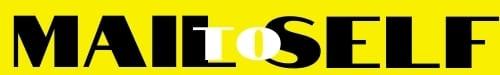 